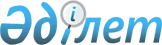 Мемлекеттiк астық ресурстарына жеткiзiлетiн астықтың сатып алу бағасын белгiлеу туралы
					
			Күшін жойған
			
			
		
					Қазақстан Республикасы Үкіметінің 2014 жылғы 5 желтоқсандағы № 1277 қаулысы. Күші жойылды - Қазақстан Республикасы Үкіметінің 2015 жылғы 10 желтоқсандағы № 993 қаулысымен      Ескерту. Күші жойылды - ҚР Үкіметінің 10.12.2015 № 993 (алғашқы ресми жарияланған күнінен бастап қолданысқа енгізіледі) қаулысымен.      «Астық туралы» 2001 жылғы 19 қаңтардағы Қазақстан Республикасының Заңы 5-бабының 12) тармақшасына сәйкес Қазақстан Республикасының Үкiметi ҚАУЛЫ ЕТЕДI:



      1. Мыналар:



      1) мемлекеттiк сатылатын астық ресурстары үшiн:



      ҚР СТ 1046-2008 (2-кесте – техникалық талаптар) 3-сыныпты жұмсақ бидайдың (Triticum aestivum L.) бiр тоннасына 42000 (қырық екі мың) теңге (ҚҚС төлеушілер және төлемеушілер үшін) мөлшерінде;



      2) мемлекеттiк жемдiк астық ресурстары үшiн:



      МемСТ 28672-90 2-сыныпты арпаның бір тоннасына 28000 (жиырма сегіз мың) теңге (ҚҚС төлеушілер және төлемеушілер үшін) мөлшерiнде;



      3) мемлекеттiк тұқым ресурстары үшiн:



      осы қаулыға қосымшаға сәйкес жаздық жұмсақ бидай және арпа тұқымдарының репродукциялары мен егіс стандартының сыныптары бойынша сатып алу бағасы белгіленсін.



      2. «Мемлекеттік астық ресурстарына жеткізілетін астықтың сатып алу бағасын белгілеу туралы» Қазақстан Республикасы Үкіметінің 2013 жылғы 9 желтоқсандағы № 1326 қаулысының (Қазақстан Республикасының

ПҮАЖ-ы, 2013 ж., № 70, 937-құжат) күші жойылды деп танылсын.



      3. Осы қаулы алғашқы ресми жарияланған күнінен кейiн күнтiзбелiк он күн өткен соң қолданысқа енгізіледі.      Қазақстан Республикасының

      Премьер-Министрі                                     К. Мәсімов

Қазақстан Республикасы    

Үкiметiнiң           

2014 жылғы 5 желтоқсандағы

№ 1277 қаулысына     

қосымша             

Жаздық жұмсақ бидай және арпа тұқымдарының репродукциялары

мен егіс стандартының сыныптары бойынша сатып алу бағасы                                                      1 тоннаға теңге
					© 2012. Қазақстан Республикасы Әділет министрлігінің «Қазақстан Республикасының Заңнама және құқықтық ақпарат институты» ШЖҚ РМК
				Дақылдың атауыI репродукцияI репродукцияII репродукцияII репродукцияIII репродукцияIII репродукцияДақылдың атауы1-сынып2-сынып1-сынып2-сынып1-сынып2-сыныпБидай560595371451107483334462542333Арпа543754450042625402504000038000